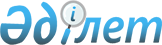 О некоторых вопросах временного ввоза транспортных средств для личного пользованияРешение Коллегии Евразийской экономической комиссии от 18 августа 2015 года № 90

      В соответствии с пунктом 7 статьи 7 Соглашения о порядке перемещения физическими лицами товаров для личного пользования через таможенную границу таможенного союза и совершения таможенных операций, связанных с их выпуском, от 18 июня 2010 года Коллегия Евразийской экономической комиссии решила:



      1. Внести в Инструкцию о порядке совершения таможенных операций в отношении товаров для личного пользования, перемещаемых физическими лицами через таможенную границу, и отражении факта признания таких товаров не находящимися под таможенным контролем, утвержденную Решением Комиссии Таможенного союза от 18 июня 2010 г. № 311, следующие изменения:

      а) в пункте 15:

      слова «авто-, мототранспортные средства» в соответствующем падеже заменить словами «транспортные средства» в соответствующем падеже;

      последнее предложение исключить;

      б) в части второй пункта 17 слова «срока временного ввоза впределах максимально установленного международными договорами иактами, составляющими право Союза» заменить словами «установленного таможенным органом срока временного ввоза в пределах максимального срока, предусмотренного пунктом 2 статьи 358 Кодекса и пунктом 23 приложения 3 к Соглашению»;

      в) часть третью пункта 18 признать утратившей силу;

      г) дополнить пунктом 181 следующего содержания:

      «181. В случае обращения декларанта в таможенный орган для продления срока временного ввоза транспортного средства для личного пользования по истечении установленного таможенным органом срока временного ввоза таможенный орган продлевает срок временного ввоза такого транспортного средства в порядке, определенном пунктом 17 настоящей Инструкции, со дня, следующего за днем истечения установленного срока, в пределах максимального срока, предусмотренного пунктом 2 статьи 358 Кодекса и пунктом 23 приложения 3 к Соглашению, либо отказывает в продлении срока временного ввоза в случаях и порядке, определенных пунктом 18 настоящей Инструкции.»;

      д) пункт 19 дополнить частью следующего содержания: «В случае вывоза с таможенной территории физическим лицом временно ввезенного транспортного средства для личного пользования по истечении установленного таможенным органом срока временного ввоза, но в пределах максимального срока, предусмотренного пунктом 2 статьи 358 Кодекса и пунктом 23 приложения 3 к Соглашению, решение таможенного органа о выпуске такого транспортного средства является одновременно решением о продлении срока его временного ввоза со дня, следующего за днем истечения установленного срока, до дня вывоза транспортного средства. При этом положения пунктов 17, 18 и 181 настоящей Инструкции не применяются.».



      2. В отношении транспортных средств для личного пользования, которые до вступления в силу настоящего Решения вывезены с таможенной территории Евразийского экономического союза по истечении установленного таможенным органом государства - члена Евразийского экономического союза срока временного ввоза, но в пределах максимального срока, предусмотренного пунктом 2 статьи 358 Таможенного кодекса Таможенного союза и пунктом 23 приложения 3 к Соглашению о порядке перемещения физическими лицами товаров для личного пользования через таможенную границу таможенного союза и совершения таможенных операций, связанных с их выпуском, от 18 июня 2010 года, решение таможенного органа государства - члена Евразийского экономического союза о выпуске таких транспортных средств считать одновременно решением о продлении срока их временного ввоза со дня, следующего за днем истечения установленного срока временного ввоза, до дня вывоза.



      3. Настоящее Решение вступает в силу по истечении 30 календарных дней с даты его официального опубликования.      Председатель

      Коллег Евразийской

      экономической комиссии                     В. Христенко
					© 2012. РГП на ПХВ «Институт законодательства и правовой информации Республики Казахстан» Министерства юстиции Республики Казахстан
				